แบบ สขร. 1สรุปผลการดำเนินการจัดจ้างในรอบเดือน ตุลาคม 2566สถานีตำรวจภูธรเด่นชัยวันที่ 31 ตุลาคม พ.ศ. 2566					ตรวจแล้วถูกต้อง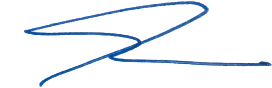                พ.ต.อ. 		                            ( ไกรสิทธิ พรหมปฏิมา )			                   ผกก.สภ.เด่นชัยลำดับงานที่จัดซื้อหรือจัดจ้างวงเงินที่จัดซื้อจัดจ้าง(บาท)ราคากลาง(บาท)วิธีซื้อหรือจ้างรายชื่อผู้เสนอราคาและราคาที่เสนอผู้ได้รับการคัดเลือกและราคาที่ตกลงซื้อหรือจ้างเหตุผลที่คัดเลือกโดยสรุปเลขที่และวันที่ของสัญญาหรือข้อตกลงในการซื้อหรือจ้าง1.จัดจ้างประกอบเลี้ยงอาหารผู้ต้องหา525525เฉพาะเจาะจงน.ส.ลัดชณินารา เขียวแท้ 525 บาทน.ส.ลัดชณินารา เขียวแท้ 525 บาทเป็นบุคคลในพื้นที่01/25672 ต.ค.662.จัดซื้อน้ำมันเชื้อเพลิง71,50071,500เฉพาะเจาะจงหจก.เอกชัย71,500 บาทหจก.เอกชัย71,500 บาทใช้เกณฑ์ราคา จัดซื้อไม่เกินวงเงินที่กำหนดในกฎกระทรวง01/25672 ต.ค.67